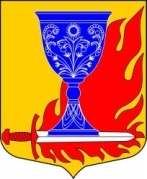 АДМИНИСТРАЦИЯмуниципального образования«Большелуцкое сельское поселение»муниципального образования«Кингисеппский муниципальный район»Ленинградской областипроектПОСТАНОВЛЕНИЕот                   года № ………«О создании комиссии и утверждении положения комиссиипо обследованию зеленых насаждений на территории МО «Большелуцкое сельское поселение»В целях сохранения, охраны и воспроизводства зеленых насаждений на территории МО «Большелуцкое сельское поселение», руководствуясь Федеральным законом от 10 января 2002 года № 7-ФЗ "Об охране окружающей среды", на основании действующего административного регламента по предоставлению муниципальной услуги «Выдача разрешения на снос или пересадку зеленых насаждений, расположенных на земельных участках, находящихся в границах муниципального образования «Большелуцкое сельское поселение» муниципального образования «Кингисеппский муниципальный район» Ленинградской области», Правил благоустройства территории муниципального образования «Большелуцкое сельское поселение» муниципального образования «Кингисеппский муниципальный район» Ленинградской области, утверждённых решением Совета депутатов от 14.12.2017 №177, Устава МО «Большелуцкое сельское поселение», администрация ПОСТАНОВЛЯЕТ:Утвердить Положение о комиссии по обследованию зеленых насаждений на территории муниципального образования «Большелуцкое сельское поселение» муниципального образования «Кингисеппский муниципальный район» Ленинградской области», согласно Приложению № 1.Создать комиссию по обследованию зеленых насаждений на территории муниципального образования «Кингисеппский муниципальный район» Ленинградской области» и утвердить ее состав, согласно Приложению № 1.	3. Опубликовать (обнародовать) настоящее постановление в средствах массовой информации и разместить на официальном сайте МО «Большелуцкое сельское поселение» в информационно-телекоммуникационной сети «Интернет».	4. Настоящее постановление вступает в силу после его официального опубликования (обнародования).	5. Контроль за исполнением настоящего постановления возложить на заместителя главы администрации МО "Большелуцкое сельское поселение".Исполняющий обязанностиглавы администрации						О.В. ПетровПриложение № 1к Постановлению администрацииМО «Большелуцкое сельское поселение»от 2024 г. N ПОЛОЖЕНИЕО КОМИССИИ ПО ОБСЛЕДОВАНИЮ ЗЕЛЕНЫХ НАСАЖДЕНИЙНА ТЕРРИТОРИИ МО «БОЛЬШЕЛУЦКОЕ СЕЛЬСКОЕ ПОСЕЛЕНИЕ»1. ОБЩИЕ ПОЛОЖЕНИЯ1.1. Целью создания Комиссии по обследованию зеленых насаждений (далее - Комиссия) является организация охраны и воспроизводства зеленых насаждений на территории МО «Большелуцкое сельское поселение» как необходимого условия создания благоприятной окружающей среды, экологической безопасности и обеспечения прав и законных интересов населения МО «Большелуцкое сельское поселение» при распоряжении зелеными насаждениями собственниками земельных участков.1.2. Комиссия является коллегиальным органом.1.3. В своей деятельности Комиссия руководствуется Федеральным законом от 10 января 2002 г. № 7-ФЗ "Об охране окружающей среды", Уставом МО «Большелуцкое сельское поселение», Решением Совета депутатов МО  «Большелуцкое сельское поселение» от 14 декабря 2017 года № 177 "Об утверждении Правил благоустройства территории муниципального образования «Большелуцкое сельское поселение» муниципального образования «Кингисеппский муниципальный район» Ленинградской области (с изменениями), и иными нормативными правовыми актами.1.4. Решения Комиссии являются обязательными для физических и юридических лиц и могут быть обжалованы в установленном законодательством порядке.1.5. Комиссия формируется в составе председателя и членов комиссии.1.6. Состав Комиссии утверждается постановлением администрации МО «Большелуцкое сельское поселение».2. ЦЕЛИ И ЗАДАЧИ КОМИССИИ2.1. Комиссия создается с целью максимального сохранения зеленых насаждений, расположенных на территории МО «Большелуцкое сельское поселение» (далее - зеленые насаждения).2.2. Основной задачей Комиссии является определение целесообразности сноса (переноса) зеленых насаждений.3. СОСТАВ КОМИССИИ3.1. Возглавляет Комиссию - председатель Комиссии в лице заместителя главы администрации.Председатель Комиссии:1) руководит работой Комиссии и принимает решения, касающиеся деятельности и исполнения полномочий Комиссии;2) утверждает акты обследования зеленых насаждений.3.2. Секретарь Комиссии в лице начальника сектора ЖКХ, ГО и ЧС осуществляет организационно-методическую деятельность Комиссии:1) подготавливает в случае необходимости ситуационные планы земельного участка для составления схем размещения зеленых насаждений;2) участвует в разработке методических и нормативных документов, обеспечивающих и регламентирующих деятельность Комиссии;3) выносит на рассмотрение комиссии обращения юридических и физических лиц и подготавливает проекты мотивированных ответов по вопросам, относящимся к деятельности Комиссии;4) участвует в организации выездного обследования зеленых насаждений, распределяет обязанности членов Комиссии при обследовании зеленых насаждений;5) подготавливает проект решения Комиссии в виде актов обследования зеленых насаждений, организует их согласование и утверждение.3.3. Члены Комиссии:1) Состав членов комиссии: ведущий специалист сектора ЖКХ, ГО и ЧС; ведущий специалист, землеустроитель.2) участвуют в рассмотрении заявлений на обследование зеленых насаждений в соответствии с административным регламентом предоставления муниципальной услуги "Выдача разрешения на снос (перенос) зеленых насаждений на территории МО «Большелуцкое сельское поселение»;3) выезжают на местность и участвуют в обследовании зеленых насаждений;4) подписывают акт обследования зеленых насаждений;5) участвуют в подготовке мотивированных ответов на обращения в Комиссию физических и юридических лиц.4. ФУНКЦИИ КОМИССИИ4.1. Подготавливает акты обследования зеленых насаждений, подлежащих сносу (переносу) зеленых насаждений.4.2. Принимает решение о целесообразности сноса (переноса) зеленых насаждений.5. КОМПЕТЕНЦИЯ И ПОЛНОМОЧИЯ КОМИССИИ5.1. К компетенции Комиссии относятся следующие вопросы:5.1.1. Выездное обследование зеленых насаждений и принятие решения Комиссией:а) о сохранении существующих зеленых насаждений (деревьев, кустарников, газонов, цветников и т.д.);б) о пересадке деревьев и кустарников, переносе газонов, цветников и т.д.;в) о сносе (переносе) зеленых насаждений;г) о необходимости проведения мероприятий по содержанию зеленых насаждений;д) о необходимости сноса (переноса) зеленых насаждений в случае предупреждения и ликвидации чрезвычайных ситуаций природного и техногенного характера, ликвидации их последствий, соблюдения противопожарных требований, в том числе на основании предписаний органов контроля и надзора.5.1.2. Оформление решений Комиссии:- акт обследования зеленых насаждений по утвержденной форме.5.1.3. Участие в согласовании мест пересадок зеленых насаждений.5.1.4. Принятие решения в случае необходимости сноса (переноса) зеленых насаждений, в том числе в целях предотвращения либо ликвидации аварийных и иных чрезвычайных ситуаций, в целях выполнения противопожарных требований.5.1.5. Рассмотрение обращений в Комиссию физических или юридических лиц и подготовка ответов в их адрес.5.2. Комиссия вправе:5.2.1. Контролировать осуществление принятых решений и выполнение заявителями работ, предусмотренных актом обследования зеленых насаждений.5.2.2. Рекомендовать приостанавливать производство работ в установленном порядке до устранения имеющихся нарушений, при обнаружении фактов нарушения выполненных работ, предусмотренных актом обследования зеленых насаждений.6. ПОРЯДОК РАБОТЫ КОМИССИИ6.1. Комиссия осуществляет свои полномочия в виде выездных обследований зеленых насаждений.6.2. В обследовании зеленых насаждений участвуют не менее трех человек - членов Комиссии.6.3. В ходе обследования проверяются заявленное количество зеленых насаждений, пород, соответствие их расположения (на представленных схемах) действительному месту произрастания, оценивается обоснованность запрашиваемого разрешения.6.4. В ходе обследования заполняется ведомость пересчета зеленых насаждений, которая является полевым документом.6.6. Проект решения Комиссии оформляется актом обследования зеленых насаждений утвержденной формы.6.7. Решение Комиссии считается правомочным, если в его принятии участвует не менее половины ее состава постоянных членов.6.8. Решение принимается большинством голосов. При равенстве голосов голос председателя является решающим.6.9. Акт аннулируется в следующих случаях:1) если в течение срока действия акта Комиссией принято новое решение относительно тех же зеленых насаждений;2) в случае отказа заявителя от проведения работ.6.10. Комиссия не несет ответственности за невыполнение работ, в соответствии с выданным разрешением на снос (перенос) зеленых насаждений на территории МО «Большелуцкое сельское поселение».6.11. Акты учитываются и хранятся у секретаря комиссии – начальника сектора ЖКХ, ГО и ЧС администрации МО «Большелукцкое сельское поселение». Срок хранения актов - три года.7. РЕШЕНИЕ СПОРОВ7.1. Споры, связанные с работой Комиссии, разрешаются в соответствии с действующим законодательством Российской Федерации.